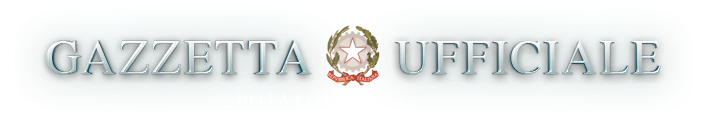 PRESIDENZA DEL CONSIGLIO DEI MINISTRI DIPARTIMENTO DELLA PROTEZIONE CIVILE ORDINANZA 17 marzo 2021  Ulteriori  interventi  urgenti  di  protezione  civile  in  relazioneall'emergenza relativa al rischio sanitario  connesso  all'insorgenzadi patologie derivanti da agenti virali trasmissibili. (Ordinanza  n.751). (21A01718) (GU n.66 del 17-3-2021)                       IL CAPO DEL DIPARTIMENTO                        della protezione civile   Visto  il  decreto  legislativo  2  gennaio  2018,  n.  1,  ed   inparticolare gli articoli 25 e 27;   Viste la delibera del Consiglio dei ministri del 31  gennaio  2020,con la quale e' stato dichiarato, per sei mesi, lo stato di emergenzasul territorio  nazionale  relativo  al  rischio  sanitario  connessoall'insorgenza di patologie derivanti da agenti virali trasmissibili,la delibera del Consiglio dei ministri del 29 luglio 2020 con cui  ilmedesimo stato di emergenza e' stato prorogato  fino  al  15  ottobre2020, la delibera del Consiglio dei ministri del 7 ottobre  2020  concui il medesimo stato di emergenza e' stato  ulteriormente  prorogatofino al 31 gennaio 2021, nonche' l'ulteriore delibera  del  Consigliodei ministri del 14 gennaio 2021 che ha  previsto  la  proroga  dellostato di emergenza fino al 30 aprile 2021;   Vista l'ordinanza del Capo del Dipartimento della protezione civilen. 630 del 3 febbraio 2020,  recante  «Primi  interventi  urgenti  diprotezione civile in  relazione  all'emergenza  relativa  al  rischiosanitario connesso all'insorgenza di patologie  derivanti  da  agentivirali trasmissibili»;   Visto, in particolare, l'art. 2, comma 1, della citata ordinanza n.630 del 2020 con cui si dispone che il Capo  del  Dipartimento  dellaprotezione civile, per il superamento dell'emergenza in  rassegna  siavvale di un  Comitato  tecnico-scientifico,  istituito  con  proprioprovvedimento, composto dal segretario generale del  Ministero  dellasalute,  dal  direttore  generale  della  prevenzione  sanitaria  delMinistero della salute, dal direttore dell'Ufficio  di  coordinamentodegli Uffici di sanita' marittima, aerea e di frontiera del Ministerodella salute, dal direttore scientifico dell'Istituto  nazionale  perle  malattie  infettive   «Lazzaro   Spallanzani»,   dal   presidentedell'Istituto  superiore  di  sanita',  da  un  rappresentante  dellacommissione salute designato dal Presidente  della  Conferenza  delleregioni  e  province  autonome  e   dal   coordinatore   dell'Ufficiopromozione e integrazione del  Servizio  nazionale  della  protezionecivile del Dipartimento della  protezione  civile,  con  funzioni  dicoordinatore del Comitato;   Viste le ordinanze  del  Capo  del  Dipartimento  della  protezionecivile n. 631 del 6 febbraio 2020, n. 663 del 18 aprile 2020, n.  673del 15 maggio 2020, n. 706 del 7 ottobre 2020, n. 715 del 25 novembre2020, n. 735 del 29 gennaio 2021  e  n.  742  del  16  febbraio  2021recanti:  «Ulteriori  interventi  urgenti  di  protezione  civile  inrelazione  all'emergenza  relativa  al  rischio  sanitario   connessoall'insorgenza   di   patologie   derivanti    da    agenti    viralitrasmissibili»;   Visto il decreto-legge  17  marzo  2020,  n.  18,  convertito,  conmodificazioni, dalla legge 24 aprile 2020, n. 27, ed  in  particolarel'art. 122 con cui e' stato nominato un Commissario straordinario perl'attuazione e  il  coordinamento  delle  misure  di  contenimento  econtrasto dell'emergenza epidemiologica COVID-19;   Visto il decreto-legge  25  marzo  2020,  n.  19,  convertito,  conmodificazioni, dalla legge 22 maggio 2020, n.  35,  recante:  «Misureurgenti per fronteggiare l'emergenza epidemiologica da COVID-19»;   Visto il decreto-legge 10  maggio  2020,  n.  30,  convertito,  conmodificazioni, dalla legge 2 luglio 2020, n. 72, recante:  «Ulteriorimisure  urgenti  per  fronteggiare  l'emergenza   epidemiologica   daCOVID-19»;   Visto il decreto-legge 16  maggio  2020,  n.  33,  convertito,  conmodificazioni, dalla legge 14 luglio 2020, n. 74 recante:  «Ulteriorimisure  urgenti  per  fronteggiare  l'emergenza   epidemiologica   daCOVID-19»;   Visto il recante: «Misure urgenti in materia di salute, sostegno allavoro  e  all'economia,  nonche'  di  politiche   sociali   connesseall'emergenza epidemiologica da COVID-19», ed in  particolare  l'art.1-ter;   Visto il decreto-legge 28 ottobre 2020,  n.  137,  convertito,  conmodificazioni,  dalla  legge  18  dicembre  2020,  n.  176,  recante:«Ulteriori misure urgenti in materia di tutela della salute, sostegnoai  lavoratori  e  alle  imprese,  giustizia  e  sicurezza,  connesseall'emergenza epidemiologica da COVID-19»;   Visto il decreto del Presidente del Consiglio dei  ministri  del  2marzo   2021   recante:   «Ulteriori   disposizioni   attuative   deldecreto-legge 25 marzo 2020, n. 19,  convertito,  con  modificazioni,dalla legge 22 maggio  2020,  n.  35,  recante  "Misure  urgenti  perfronteggiare   l'emergenza   epidemiologica   da    COVID-19",    deldecreto-legge 16 maggio 2020, n. 33, convertito,  con  modificazioni,dalla legge 14 luglio 2020, n. 74, recante "Ulteriori misure  urgentiper fronteggiare  l'emergenza  epidemiologica  da  COVID-19",  e  deldecreto-legge  23  febbraio   2021,   n.   15,   recante   "Ulterioridisposizioni  urgenti  in  materia  di  spostamenti  sul   territorionazionale  per  il  contenimento  dell'emergenza  epidemiologica   daCOVID-19"»;   Vista, in particolare, l'ordinanza del Capo del Dipartimento  dellaprotezione civile n. 663 del 18 aprile  2020,  con  cui  il  predettoComitato-tecnico scientifico e' stato modificato ed integrato;   Considerato che il dott. Agostino Miozzo, nominato coordinatore  aisensi dell'ordinanza  del  Capo  del  Dipartimento  della  protezionecivile n. 706 del 7 ottobre 2020,  ha  formulato  le  dimissioni  dalcitato incarico con nota del 14 marzo 2021;   Considerato che il perdurare della situazione emergenziale in  attosul territorio nazionale impone di mantenere e rafforzare il Comitatotecnico-scientifico, di cui al citato art. 2  dell'ordinanza  n.  630del 2020, cosi' come sostituito dall'art. 1 dell'ordinanza n. 663 del18  aprile  2020,  al   fine   di   supportare   sotto   il   profilotecnico-scientifico ogni iniziativa di contenimento della pandemia inatto e di ripresa delle attivita' sociali, economiche e produttive;   Ravvisata la necessita' di razionalizzare le attivita' del Comitatotecnico-scientifico,  al  fine  di  ottimizzarne  il   funzionamento,attraverso la modifica della  sua  composizione,  anche  mediante  lariduzione del numero dei componenti e prevedendo,  nel  contempo,  lapresenza di esperti appartenenti non solo al campo medico ma anche adaltri  settori  quali  quello  statistico-matematico-previsionale,  oaltri utili a definire il quadro della situazione epidemiologica e adeffettuare   l'analisi   dei   dati    raccolti,    necessaria    perl'approntamento delle misure di contrasto alla pandemia;   Vista la nota del 16 marzo 2021 con cui il Capo  di  Gabinetto  delMinistro  per  gli  affari  regionali  e  le  autonomie  comunica  ilnominativo del rappresentante  indicato  dalle  regioni  in  seno  alComitato tecnico-scientifico;   Sentiti la Presidenza del Consiglio dei  ministri  e  il  Ministerodella salute;   Acquisita l'intesa del Presidente della Conferenza delle regioni  edelle province autonome;   Di concerto con il Ministero dell'economia e delle finanze;                               Dispone:                                Art. 1                     Comitato tecnico-scientifico   1.  L'art.  2  dell'ordinanza  del  Capo  del  Dipartimento   dellaprotezione  civile  n.  630  del  3  febbraio   2020   e   successivemodificazioni ed integrazioni e' cosi' sostituito:     «Art. 2 (Comitato tecnico-scientifico). - 1. Al fine  di  fornireil  necessario  supporto  ai   soggetti   preposti   a   fronteggiarel'emergenza epidemiologica da  COVID-19,  e'  istituito  un  Comitatotecnico-scientifico   costituito,   in   considerazione   del   ruoloistituzionale ricoperto, dai seguenti componenti:       prof. Franco Locatelli, presidente del Consiglio  superiore  disanita' del Ministero della salute con funzioni di  coordinatore  delcomitato;       prof. Silvio Brusaferro, presidente dell'Istituto superiore  disanita' - con funzioni di portavoce del comitato;       dott.  Sergio  Fiorentino,  avvocato  dello  Stato,  Capo   delDipartimento per il coordinamento amministrativo della Presidenza delConsiglio dei ministri, con funzioni di segretario verbalizzante;       prof.   Sergio   Abrignani,   rappresentante   indicato   dallaConferenza delle regioni e province autonome;       dott.ssa  Cinzia  Caporale,  presidente  del   Comitato   eticodell'Istituto  nazionale   per   le   malattie   infettive   «LazzaroSpallanzani»;       dott. Fabio Ciciliano, dirigente medico della Polizia di Stato,esperto  di  medicina  delle   catastrofi   in   rappresentanza   delDipartimento della protezione civile;       dott. Giuseppe Ippolito,  direttore  scientifico  dell'Istitutonazionale per le malattie infettive «Lazzaro Spallanzani»;       dott.  Giorgio  Palu',  presidente  dell'Agenzia  italiana  delfarmaco, AIFA;       prof. Giovanni  Rezza,  direttore  generale  della  prevenzionesanitaria del Ministero della salute.     2. Sono altresi' componenti del Comitato  tecnico-scientifico  dicui al comma 1 i seguenti esperti:       ing.  Alberto  Giovanni  Gerli,  esperto  informatico   analisiprevisionali;       prof. Donato Greco, esperto epidemiologico;       prof.ssa  Alessia  Melegaro  -  direttore  Covid   Crisis   LabUniversita' Bocconi.     3. I soggetti di cui ai commi  1  e  2  operano  nell'ambito  deidoveri  d'ufficio  ovvero  ai  sensi  dell'art.  5,   comma   9   deldecreto-legge 6 luglio 2012, n. 95,  convertito,  con  modificazioni,dalla legge 7 agosto 2012, n. 135. Per la partecipazione al  Comitatonon sono dovuti compensi, gettoni di  presenza  o  altri  emolumenti.Eventuali oneri di  missione,  derivanti  dalla  partecipazione  alleriunioni del Comitato sono a totale carico dei partecipanti  o  delleamministrazioni e strutture di appartenenza.     4. Il coordinatore del Comitato puo', in relazione  a  specificheesigenze, convocare qualificati esperti nelle materie da trattare  inapposite sedute.     5. Il Comitato opera  presso  il  Dipartimento  della  protezionecivile».   La presente ordinanza sara'  pubblicata  nella  Gazzetta  Ufficialedella Repubblica italiana.     Roma, 17 marzo 2021                                      Il Capo del Dipartimento: Curcio 